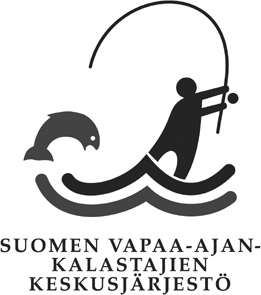 Kysely muovikassien käytöstä SVK:n SM-kilpailuissa

Muoviroskasta on tullut maailmanlaajuinen ongelma. Kalastuskilpailuissa on perinteisesti käytetty saaliin säilytyksessä erilaisia muovikasseja ja SVK pyrkii nyt selvittämään voisiko järjestö kilpailijoineen vähentää muovin käyttöä. Siksi päätimme aluksi kysyä kentän mielipiteitä. Alla muutama kysymys, joihin toivomme Teidän vastaavan 15.2.2019 mennessä osoitteeseen marcus.wikstrom@vapaa-ajankalastaja.fi. Pitäisikö mielestäsi SM-tason kalastuskisoissa pyrkiä eroon saaliiden säilyttämisestä muovikasseista tai edes vähentämään muovikassien käyttöä? Ruksaa yksi vaihtoehto.
A) ____ Muovikasseista tulisi pyrkiä eroon kokonaan.
B) ____ Muovikassien käyttöä pitäisi vähentää.
C) ____ Muovikasseja voidaan kyseisissä kisoissa käyttää entiseen tapaan.Jos ruksasit ensimmäiseen kysymykseen vaihtoehdon A, niin voitaisiinko mielestäsi kaataa saaliskalat suoraan repusta tai pöntöstä ritilälle/punnituskoriin, ilman muovikassissa säilytystä?
A) ____ Kyllä
B) ____ Ei
Jos vastasit ”ei”, niin mikä olisi mielestäsi parempi ratkaisu? _______________________________________________________________________________________________________________Jos ruksasit ensimmäiseen kysymykseen vaihtoehdon B, niin pitäisikö mielestäsi käytössä olleet muovikassit esimerkiksi pestä ja käyttää uudestaan?
A) _____ Kyllä
B) _____ Ei
Jos vastasit ”ei”, niin mikä olisi mielestäsi parempi ratkaisu? ________________________________
_________________________________________________________________________________Millä muulla tavoin muovin/muovipussien käyttöä voitaisiin vähentää mielestäsi kilpailuissa?_______________________________________________________________________________

_______________________________________________________________________________